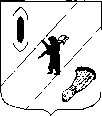 АДМИНИСТРАЦИЯ ГАВРИЛОВ-ЯМСКОГОМУНИЦИПАЛЬНОГО РАЙОНАПОСТАНОВЛЕНИЕ28.03.2022   № 220О внесении изменений  в постановление Администрации Гаврилов-Ямского муниципального района от 10.01.2022 № 5В соответствии со статьёй 179 Бюджетного кодекса Российской Федерации, решением Собрания представителей Гаврилов-Ямского муниципального района от 24.02.2022 г. № 147 «О внесении изменений в решение Собрания Представителей Гаврилов-Ямского муниципального района от 16.12.2021 г. № 129 «О бюджете Гаврилов – Ямского муниципального района на 2022 год и на плановый период 2023-2024 годов», руководствуясь статьей 26 Устава Гаврилов-Ямского муниципального района Ярославской области,АДМИНИСТРАЦИЯ МУНИЦИПАЛЬНОГО РАЙОНА ПОСТАНОВЛЯЕТ:1. Внести в муниципальную программу «Управление муниципальным имуществом и земельными ресурсами Гаврилов-Ямского муниципального района Ярославской области» на 2022-2025 годы, утвержденную постановлением Администрации Гаврилов-Ямского муниципального района от 10.01.2022 № 5 «Об утверждении муниципальной программы «Управление муниципальным имуществом и земельными ресурсами Гаврилов-Ямского муниципального района Ярославской области» на 2022-2025 годы», изменения согласно Приложению.2. Контроль за исполнением постановления возложить на заместителя Главы Администрации Гаврилов-Ямского муниципального района Таганова В.Н.3. Постановление опубликовать в районной массовой газете «Гаврилов-Ямский вестник» и разместить на официальном сайте Администрации Гаврилов-Ямского муниципального района.4. Постановление вступает в силу с момента официального опубликования. Глава Администрации муниципального района                                                                    А.А. КомаровПриложение к постановлению Администрации Гаврилов-Ямского муниципального районаот 28.03.2022   № 220Изменения,вносимые в муниципальную программу Гаврилов-Ямского муниципального районаУправление муниципальным имуществом и земельными ресурсамиГаврилов-Ямского муниципального района Ярославской области на 2022-2025 годы1. Позицию «Объёмы и источники финансирования Муниципальной программы»  паспорта муниципальной программы изложить в следующей редакции:«Общий объем финансирования  -  13 084 340,00 руб. в т.ч. по годам:2022 год –  8 283 010,00  руб.;2023 год –  1 929 110,00 руб.;2024 год –  1 436 110,00 руб.;2025* год – 1 436 110,00 руб.из них - средства бюджета муниципального района  5 365 900,00 в т.ч. по годам:2022 год –  2 451 900,00 руб.;2023 год –  1 300 000,00 руб.;2024 год –  807 000,00 руб.;2025* год –  807 000,00 руб.из них средства областного бюджета – 7 718 440,00 руб., в т.ч. по годам:2022 год –  5 831 110,00 руб.;2023 год –  629 110,00 руб.;2024 год –  629 110,00 руб.;2025* год –  629 110,00 руб.»2. Позицию «Плановые объёмы финансирования подпрограмм Муниципальной программы по годам реализации» паспорта муниципальной программы изложить в следующей редакции:«Общий объем финансирования  -  13 084 340,00 руб. в т.ч. по годам:2022 год –  8 283 010,00 руб.;2023 год –  1 929 110,00 руб.;2024 год –  1 436 110,00 руб.;2025* год –  1 436 110,00 руб.из них - средства бюджета муниципального района  5 365 900,00 в т.ч. по годам:2022 год –  2 451 900,00 руб.;2023 год –  1 300 000,00 руб.;2024 год –  807 000,00 руб.;2025* год –  807 000,00 руб.из них средства областного бюджета – 7 718 440,00 руб., в т.ч. по годам:2022 год –  5 831 110,00 руб.;2023 год –  629 110,00 руб.;2024 год –  629 110,00 руб.;2025* год  – 629 110,00 руб.»3. Дополнить в пункте 3 раздела V Муниципальной программы перечень целевых показателей Муниципальной целевой программы «Управление и распоряжение имуществом и земельными ресурсами Гаврилов-Ямского муниципального района Ярославской области» на 2022- 2025 годы строкой 6 следующего содержания:4. Пункт 4 раздела V Муниципальной программы изложить в следующей редакции:«4.Ресурсное обеспечение Муниципальной программы:5. Позицию «Объёмы и источники финансирования муниципальной целевой программы» паспорта муниципальной целевой программы «Управление и распоряжение имуществом и земельными ресурсами Гаврилов-Ямского муниципального района Ярославской области» на 2022- 2025 годы в приложении 1 к муниципальной программе изложить в следующей редакции:«Общий объем финансирования  -  13 084 340,00 руб. в т.ч. по годам:2022 год –  8 283 010,00 руб.;2023 год –  1 929 110,00 руб.;2024 год –  1 436 110,00 руб.;2025* год –  1 436 110,00 руб.из них - средства бюджета муниципального района  5 365 900,00 в т.ч. по годам:2022 год –  2 451 900,00 руб.;2023 год –  1 300 000,00 руб.;2024 год –  807 000,00 руб.;2025* год –  807 000,00 руб.из них средства областного бюджета – 7 718 440,00 руб., в т.ч. по годам:2022 год –  5 831 110,00 руб.;2023 год –  629 110,00 руб.;2024 год –  629 110,00 руб.;2025* год  – 629 110,00 руб.»6. Позицию «Конечные результаты реализации муниципальной целевой программы»  паспорта муниципальной целевой программы «Управление и распоряжение имуществом и земельными ресурсами Гаврилов-Ямского муниципального района Ярославской области» на 2022- 2025 годы в приложении 1 к муниципальной программе дополнить абзацем следующего содержания:«- проведение комплекса кадастровых работ на 88 объектах газораспределения, расположенных на территории Гаврилов-Ямского муниципального района для постановки объектов на кадастровый учёт, регистрации на них права муниципальной собственности и установлении границ охранных зон газораспределительных сетей и сооружений.»7. Раздел 3 Муниципальной целевой программы «Управление и распоряжение имуществом и земельными ресурсами Гаврилов-Ямского муниципального района Ярославской области» на 2022- 2025 годы в приложении 1 к муниципальной программе изложить в следующей редакции:«3. Задачи и мероприятия муниципальной целевой программыСписок сокращений:1. УАГИЗО – Управление АГИЗО Гаврилов-Ямского МР»Наименование целевого показателяЕдиница измеренияПлановое значение показателяПлановое значение показателяПлановое значение показателяПлановое значение показателяПлановое значение показателяНаименование целевого показателяЕдиница измерениябазовый 2021 год2022 год2023 год2024 год2025  год12345676. Проведение комплекса кадастровых работ на объектах газораспределенияколичество объектов газораспределения, ед.-88---№п/пИсточник финансированияВсего <1>Оценка расходов (руб.), в том числе по годам реализацииОценка расходов (руб.), в том числе по годам реализацииОценка расходов (руб.), в том числе по годам реализацииОценка расходов (руб.), в том числе по годам реализации№п/пИсточник финансированияВсего <1>2022 год2023 год2024 год2025 год12345671. Муниципальная целевая программа «Управление и распоряжение имуществом и земельными ресурсами Гаврилов-Ямского муниципального района Ярославской области» на 2022- 2025 годы1. Муниципальная целевая программа «Управление и распоряжение имуществом и земельными ресурсами Гаврилов-Ямского муниципального района Ярославской области» на 2022- 2025 годы1. Муниципальная целевая программа «Управление и распоряжение имуществом и земельными ресурсами Гаврилов-Ямского муниципального района Ярославской области» на 2022- 2025 годы1. Муниципальная целевая программа «Управление и распоряжение имуществом и земельными ресурсами Гаврилов-Ямского муниципального района Ярославской области» на 2022- 2025 годы1. Муниципальная целевая программа «Управление и распоряжение имуществом и земельными ресурсами Гаврилов-Ямского муниципального района Ярославской области» на 2022- 2025 годы1. Муниципальная целевая программа «Управление и распоряжение имуществом и земельными ресурсами Гаврилов-Ямского муниципального района Ярославской области» на 2022- 2025 годы1. Муниципальная целевая программа «Управление и распоряжение имуществом и земельными ресурсами Гаврилов-Ямского муниципального района Ярославской области» на 2022- 2025 годы1.1Предусмотрено решением Собрания представителей  муниципального района  о бюджете:8 283 010,001 929 110,001 436 110,001.1-средства бюджета муниципального района2 451 900,001 300 000,0807 000,001.1- областные средства 5 831 110,00629 110,00629 110,001.2Справочно (за рамками средств предусмотренных решением Собрания представителей  муниципального района  о бюджете) <2>:---1 436 110,001.2- средства бюджета муниципального района---807 000,001.2- областные средства ---629 110,00№п/пНаименование задачи/мероприятия Результат выполнения задачи, мероприятияРезультат выполнения задачи, мероприятияСрок реализации,годыПлановый объем финансированиятыс. руб.Плановый объем финансированиятыс. руб.Плановый объем финансированиятыс. руб.Исполнитель и участники мероприятия №п/пНаименование задачи/мероприятия наименование (единица измерения)плановое значениеСрок реализации,годывсего областные средствасредства бюджета муниципального районаИсполнитель и участники мероприятия 1234567891Задача 1. Управление и распоряжение муниципальным имуществом Гаврилов-Ямского муниципального районаДа/нетда20221 596 900,0001 396 900,00УАГИЗО1Задача 1. Управление и распоряжение муниципальным имуществом Гаврилов-Ямского муниципального районаДа/нетда20231 135 000,0001 135 000,00УАГИЗО1Задача 1. Управление и распоряжение муниципальным имуществом Гаврилов-Ямского муниципального районаДа/нетда2024705 000,000705 000,00УАГИЗО1Задача 1. Управление и распоряжение муниципальным имуществом Гаврилов-Ямского муниципального районаДа/нетда2025705 000,000705 000,00УАГИЗО1.1Мероприятия по управлению, распоряжению и содержанию имущества, находящегося в муниципальной собственности Да/нетда20221 596 900,0001 396 900,00УАГИЗО1.1Мероприятия по управлению, распоряжению и содержанию имущества, находящегося в муниципальной собственности Да/нетда2023910 000,000910 000,00УАГИЗО1.1Мероприятия по управлению, распоряжению и содержанию имущества, находящегося в муниципальной собственности Да/нетда2024565 000,000565 000,00УАГИЗО1.1Мероприятия по управлению, распоряжению и содержанию имущества, находящегося в муниципальной собственности Да/нетда2025565 000,000565 000,00УАГИЗО1.2Мероприятия по землеустройству, кадастровым работам, оценке и приобретению права собственностиДа/нетда2022200 000,0000УАГИЗО1.2Мероприятия по землеустройству, кадастровым работам, оценке и приобретению права собственностиДа/нетда2023225 000,000225 000,00УАГИЗО1.2Мероприятия по землеустройству, кадастровым работам, оценке и приобретению права собственностиДа/нетда2024140 000,00140 000,0УАГИЗО1.2Мероприятия по землеустройству, кадастровым работам, оценке и приобретению права собственностиДа/нетда2025140 000,000140 000,00УАГИЗО2Задача 2. Актуализация градостроительной документации Гаврилов-Ямского муниципального районаДа/нетда2022855 000,000855 000,00УАГИЗО2Задача 2. Актуализация градостроительной документации Гаврилов-Ямского муниципального районаДа/нетда2023165 000,000165 000,00УАГИЗО2Задача 2. Актуализация градостроительной документации Гаврилов-Ямского муниципального районаДа/нетда2024102 000,000102 000,00УАГИЗО2Задача 2. Актуализация градостроительной документации Гаврилов-Ямского муниципального районаДа/нетда2025102 000,000102 000,00УАГИЗО2.1Мероприятия  по описанию местоположения границ территориальных зон, установленных ПЗЗ поселений Гаврилов-Ямского муниципального района Да/нетда2022255 000,000255 000,00УАГИЗО2.1Мероприятия  по описанию местоположения границ территориальных зон, установленных ПЗЗ поселений Гаврилов-Ямского муниципального района Да/нетда2023165 000,000165 000,00УАГИЗО2.1Мероприятия  по описанию местоположения границ территориальных зон, установленных ПЗЗ поселений Гаврилов-Ямского муниципального района Да/нетда2024102 000,000102 000,00УАГИЗО2.1Мероприятия  по описанию местоположения границ территориальных зон, установленных ПЗЗ поселений Гаврилов-Ямского муниципального района Да/нетда2025102 000,000102 000,00УАГИЗО2.2Мероприятия  по описанию местоположения границ населённых пунктов Гаврилов-Ямского муниципального районаДа/нетда2022200 000,000200 000,00УАГИЗО2.2Мероприятия  по описанию местоположения границ населённых пунктов Гаврилов-Ямского муниципального районаДа/нетда2023000УАГИЗО2.2Мероприятия  по описанию местоположения границ населённых пунктов Гаврилов-Ямского муниципального районаДа/нетда2024000УАГИЗО2.2Мероприятия  по описанию местоположения границ населённых пунктов Гаврилов-Ямского муниципального районаДа/нетда2025000УАГИЗО2.3Разработка проектов изменений в правила землепользования и застройки сельских поселений Да/нетда2022400 000,000400 000,00УАГИЗО2.3Разработка проектов изменений в правила землепользования и застройки сельских поселений Да/нетда2023000УАГИЗО2.3Разработка проектов изменений в правила землепользования и застройки сельских поселений Да/нетда2024000УАГИЗО2.3Разработка проектов изменений в правила землепользования и застройки сельских поселений Да/нетда2025000УАГИЗО3Задача 3. Устранение негативного воздействия скотомогильников (биотермических ям) на окружающую средуДа/нетда2022629 110,00629 110,000УАГИЗО3Задача 3. Устранение негативного воздействия скотомогильников (биотермических ям) на окружающую средуДа/нетда2023629 110,00629 110,000УАГИЗО3Задача 3. Устранение негативного воздействия скотомогильников (биотермических ям) на окружающую средуДа/нетда2024629 110,00629 110,000УАГИЗО3Задача 3. Устранение негативного воздействия скотомогильников (биотермических ям) на окружающую средуДа/нетда2025629 110,00629 110,000УАГИЗО3.1Мероприятия по организации и содержанию скотомогильниковДа/нетда2022629 110,00629 110,000УАГИЗО3.1Мероприятия по организации и содержанию скотомогильниковДа/нетда2023629 110,00629 110,000УАГИЗО3.1Мероприятия по организации и содержанию скотомогильниковДа/нетда2024629 110,00629 110,000УАГИЗО3.1Мероприятия по организации и содержанию скотомогильниковДа/нетда2025629 110,00629 110,000УАГИЗО4Задача 4. Кадастровые работы на объектах газораспределенияДа/нетда20225 202 000,005 202 000,000УАГИЗО4.1Мероприятия по проведению комплекса кадастровых работ на объектах газораспределенияДа/нетда20225 202 000,005 202 000,000УАГИЗОИтого по муниципальной целевой программеИтого по муниципальной целевой программеИтого по муниципальной целевой программеИтого по муниципальной целевой программе20228 283 010,005 831 110,002 451 900,00УАГИЗОИтого по муниципальной целевой программеИтого по муниципальной целевой программеИтого по муниципальной целевой программеИтого по муниципальной целевой программе20231 929 110,00629 110,001 300 000,00УАГИЗОИтого по муниципальной целевой программеИтого по муниципальной целевой программеИтого по муниципальной целевой программеИтого по муниципальной целевой программе20241 436 110,00629 110,00807 000,00  УАГИЗОИтого по муниципальной целевой программеИтого по муниципальной целевой программеИтого по муниципальной целевой программеИтого по муниципальной целевой программе20251 436 110,00629 110,00807 000,00  УАГИЗО